Please remove and update “(1) ,(2)and (3)” in u-boot-2009.08/drivers/mtd/spi/imx_spi_nor_m25pxx.c .In struct imx_spi_flash_params.Remove#ifdef CONFIG_ADVANTECH	u32		idcode2;	u32		idcode3;#endifIn struct imx_spi_flash.Remove#ifdef CONFIG_ADVANTECH		.idcode2		= 0x16,		.idcode3		= 0xEF,#endif Old version                                    New version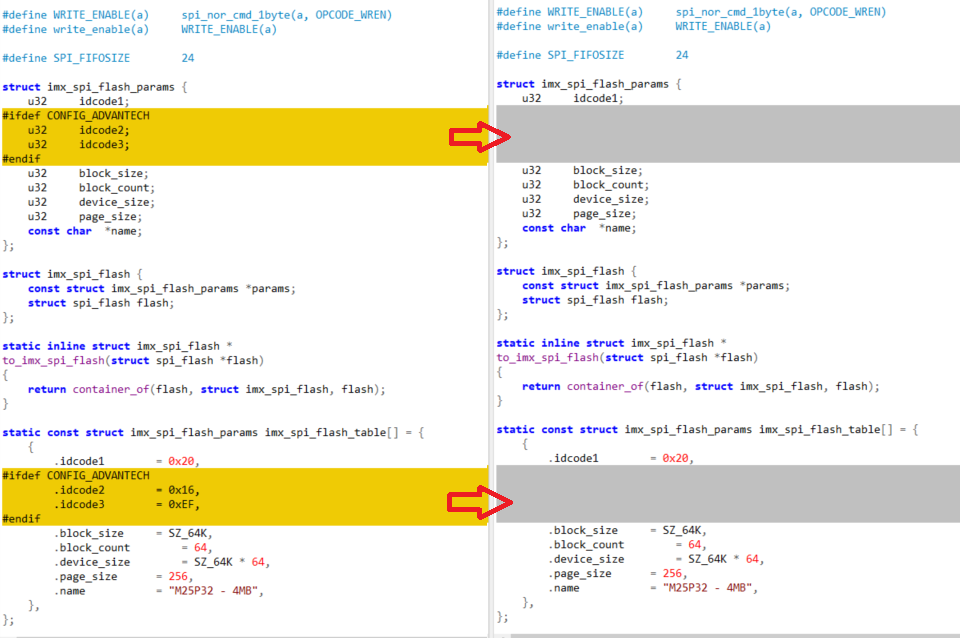 (3) Please follow the new version and update it.struct spi_flash *spi_flash_probe(unsigned int bus, unsigned int cs, unsigned int max_hz, unsigned int spi_mode)Old version                                                  New version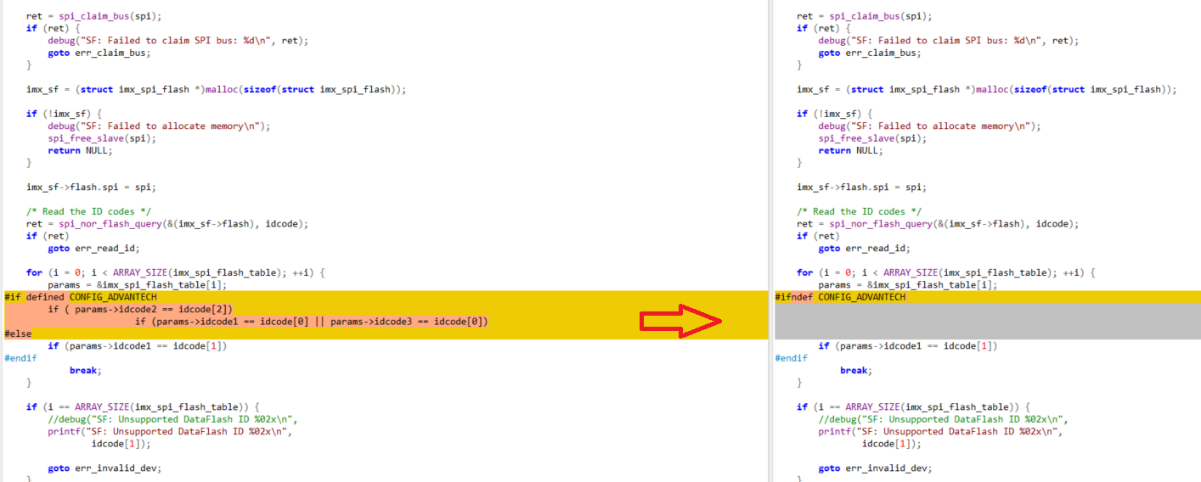 Download the new spi driver (imx_spi_nor_m25pxx.c).https://www.dropbox.com/s/julel9ttrb3vvh9/imx_spi_nor_m25pxx.c?dl=0Please check your uboot(2009.08) and update new version. (SPI)